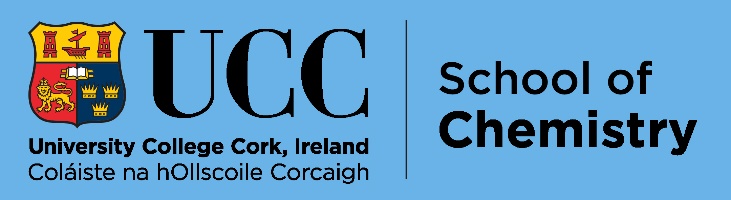   PRACTICAL EXEMPTION FORMCompleted document should be emailed to chemistry@ucc.ie with the words “PRACTICAL EXEMPTION FORM” in the email subject line.STUDENT NAME: ________________________________________________________________STUDENT NUMBER: ______________________________________________________________DEGREE AND YEAR (e.g., BSc Chemistry 2): ______________________________________________YEAR PRACTICAL UNDERTAKEN: ____________________________________________________DATE EXEMPTION APPLIED FOR: ____________________________________________________MODULES IMPACTED:SIGNED (BY STUDENT): ___________________________________A signature is not necessary if the form is emailed from your UCC email address.DATE: ______________________________For Office Use OnlyPRACTICAL MARK: _____________________LETTER TO FEES OFFICE: ________________Module NumberModule CoordinatorEligibility (Office Use Only)